План - конспект занятия во 2  классе на тему:
  «Волшебный цветок».Автор: Гаврилова Т.Р.  Цели	
Образовательные:
- Познакомить обучающихся с цветами; 
- Способствовать развитию навыков самостоятельного планирования и организации деятельности;
- Способствовать развитию творческих способностей;
- Способствовать воспитанию чувства любви и заботы к цветкам.- Развитие мелкой моторики.Формировать УУД:
Личностные: 
- способность к самооценке учебной деятельности.Регулятивные УУД: 
- определять и формулировать тему и цель на уроке с помощью преподавателя; 
- использовать приёмы работы с пластилином;
- определять по слайдовому плану последовательность изготовления изделия;
- определять и использовать приёмы работы с пластилином, необходимые для изготовления изделия. Коммуникативные УУД: 
- оформлять свои мысли в устной форме.Познавательные УУД: 
- анализировать форму и цвет реальных объектов (цветов ), соблюдать их при изготовлении изделий.       Планируемые результаты	
Предметные: 
Знания: узнавать домашних и диких животных
Умения: научится самостоятельно планировать и организовывать свою деятельность.Навыки: приёмы лепки из пластилина.
Метапредметные:
Регулятивные: использовать речь для регуляции своего действия. 
Познавательные: использовать знаково-символические средства.
Коммуникативные: формулировать собственное мнение. 
Личностные: гуманистические ценности           План занятия	
I.  Организационный момент.
II. Мотивация учебной деятельности.
III. Работа по теме занятия.
IV. Физминутка
V.  Повторение правил техники безопасности
VI. Физминутка
VII. Выполнение практического задания. 
VIII. Рефлексия и самооценка обучающимися собственной учебной деятельности. 
        Выставка работ учащихся                                          Ход занятияI. Организационный момент.Ведущий ( Фея цветов) :Проверь, дружок,
Ты готов начать занятье?
Всё ль на месте,
Всё ль в порядке,
Все ли правильно сидят?
Все ль внимательно глядят?
Тихо девочки присели!
Тихо мальчики присели!Для начала посмотрите на рабочие места. Что мы приготовили к занятию? (ПЛАСТИЛИН, ДОСКУ ИЛИ КАРТОННУЮ БУМАГУ)Кто догадался,  и сможет рассказать, чем мы будем заниматься сегодня на заняии? (ЛЕПИТЬ ИЗ ПЛАСТИЛИНА)  - Вы уже все знакомы с таким рабочим материалом, как пластилин.А кто может вспомнить, что означает слово «пластилин»? (МАТЕРИАЛ ДЛЯ ДЕТСКОГО ТВОРЧЕСТВА, а именно для ЛЕПКИ).- Ребята, как вы думаете, из чего сделан пластилин?( из глины, из разных масел, цветных пигментов)- Назовите нам какие действия вы совершаете с пластилином?  (СКАТЫВАНИЕ, РАСКАТЫВАНИЕ, СПЛЮЩИВАНИЕ). -Молодцы. На занятии они нам пригодятсяII. Мотивация учебной деятельности.
-Как известно, пластилин очень пластичный и ему легко придать любую форму, а также можно нарисовать любую картину из пластилина на картоне .
-Теперь ,ребята, догадайтесь, что мы сегодня будем лепить из пластилина.

III. Работа по теме урока.
- Давайте назовём цветы, которые вы знаете? (роза, колокольчик, ромашка..)
-Мы можем очень долго перечислять их, настолько их много.
-Какими у нас цветы бывают? (У нас бывают домашние, садовые и полевые). 
-Ребята, скажите, а зачем человеку нужны цветы? 
-Для многих цветы- это удовольствие, хобби, увлечение. Цветы- это частичка природы, положительные эмоции и повод радоваться жизнью. Большинство людей уверены, что цветы в доме нужны исключительно для красоты, но исследователи доказали, что цветы нужны не только для красоты, но и они также обладают и успокаивающим и расслабляющим эффектом. 
- Кто хочет нам назвать садовые цветы? (астра, мак, роза..)
- Назовите, пожалуйста, цветы, которые у нас есть дома? ( фикус, роза, Женское счастье..)
-А какие полевые цветы вы знаете? (ромашка, колокольчик, василек…) -Молодцы, ребята. Как много цветов вы знаете. Я сегодня пришла к вам не одна, со мной пришли мои друзья-цветы. («Цветы» входят по очереди)1. Входит ромашка 
Жёлтая головушка
Беленький венок. (ромашка)2. Входит колокольчикЭх, звоночки, синий цвет,
С язычком, а звону нет! (колокольчик)3. Входит василекКак зовут меня, скажи?
Часто прячусь я во ржи,
Скромный полевой цветок,
Синеглазый (василёк)4. Входит одуванчикЗной в травинку подышал
Ветерок единым духом
И надул воздушный шар
Шар пустил по свету пухом (одуванчик)5. Входит ландышНа зелёном шнурочке белые звоночки (ландыш)-Молодцы, ребята. Мне очень нравится с вами работать. Вы знаете очень много названий цветков. 
-Посмотрите на слайд, кто знает, как называется этот цветок? ( ЦВЕТИК- СЕМИЦВЕТИК)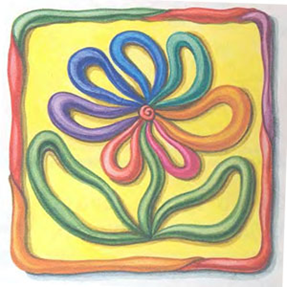 - Какие материалы использованы для образца? ( пластилин, цветной картон)
- Посмотрите внимательно на образец, какие тут цвета, назовите?   (красный, жёлтый, зелёный, синий, белый..)
-А из какого пластилина у нас слеплен стебель и листок? (из зелёного).IV. Физкультминутка
-Но перед тем как начать работать, давайте мы сделаем разминку для глаз . Я включу видеоролик, а вы следите за цветиком- семицветиком.  V.  Повторение правил техники безопасности
- Пока не приступили к работе, давайте мы с вами повторим правило техники безопасности при работе с пластилином. Что нам нужно знать?
- пластилин - липкий материал, на одежду и волосы не мазать, будьте предельно аккуратными.
- на парту не мазать
- на пол детали не бросатьРазминка пальцев рук:1) вращение кистей;2) сжимание и разжимание пальцев в кулак;3) погладим котенка (поглаживающие движения рук);4) кольцо (соединяем большой и указательный пальцы);5) ладонь-ребро-кулак;6) расслабление (опустить руки вниз, встряхнуть их).VII.Выполнение практического задания. 
-  Какие материалы использованы для изготовления цветка? (пластилин, цвет.картон, стека) 
-  А какие свойства пластилина вы знаете? (мягкий, не сохнет, не трескается, не рассыпается. Он размягчается от тепла, даже от прикосновения тёплой руки) 
-  Ребята, а почему он имеет такие свойства? (потому что, он состоит из глины, воска и красителей)
-  Ребята, а посмотрите на наш цветик- семицветик. Сколько нам понадобится цветов пластилина?  (7)
-  На что похож наш волшебный цветок? (на радугу) 
-  Давайте повторим цвета радуги, сколько их? (7) (красный,  оранжевый, желтый, зеленый, голубой, синий, фиолетовый)
(каждый охотник желает знать, где сидит фазан) 

Беседуем о последовательности работы. 
-  Давайте возьмём нужный цвет (первый цвет радуги) и попробуем раскатать жгутик.
-  вылепить рамку основания из жгутиков
-  вылепить цветок, используя жгутики разных цветовСамостоятельная работа учащихся и индивидуальная помощь учителя.
1.	Раскатать жгутик.
Раскатаем жгутик. Дети выполняют. 
Вопросы  учащимся (незрячим). Что ты делаешь? (Я раскатываю жгутик, табличка на столах).
Отчёт о работе: Что ты сделал? ( Я раскатал жгутик)2.	Сделать  овал.
Я делаю овал.  Дети вы(незрячим). полняют. 
Вопросы учащимся (незрячим). - Что ты делаешь? (Я делаю овал, табличка на столах).
Отчёт о работе: Что ты сделал? ( Я сделал овал)

3.Наклеить овал на картон.
Я наклеиваю овал на картон. Дети выполняют. 
Вопросы учащимся (незрячим).  .- Что ты делаешь? (Я наклеиваю овал, табличка на столах).
Отчёт о работе: Что ты сделал? ( Я наклеил овал на картон)

4.Наклеить жгутик на картон.
Я наклеиваю жгутик на картон. Дети выполняют. 
Вопросы учащимся (незрячим).   -Что     ты делаешь? (Я наклеиваю жгутик, табличка на столах).
Отчёт о работе: Что ты сделал? ( Я наклеил жгутик на картон)VIII. Рефлексия и самооценка обучающимися собственной учебной деятельности. Выставка работ учащихся. 
Молодцы, ребята, хорошо потрудились!
Наш урок подходит к концу. 
-Что вам запомнилось? 
-Что понравилось на занятии? 
-Кто легко справился с заданием? 
-Кто испытывал трудности в процессе работы? 
-Чему же вы научились?Выставка работ.
Цветы просто изумительные!